NASTAVNI LIST Zadatak broj 1Tehnika iz Zagreba nabavila je od Ciglane iz Bedekovčine 10 000 blok-opeka po cijeni 7,00 kn po komadu. Prema tovarnom listu, vozarina za tu pošiljku iznosi 4.500,00 kn, troškovi utovara i istovara 3.200,00 kn, a troškovi osiguranja materijala u prijevozu i troškovi čuvanja 2.300,00 kn.Zadatak broj 2Tvrtka A nabavila je jabuke za proizvodnju smrznute štrudle od jabuka. Nabavljeno je:2 000 kg jabuka tipa „Idared“ po cijeni 3,90 kn/kgTroškovi prijevoza prema računu dobavljača Transport iznose 1.200,00 kn, trošak osiguranja je 600,00 kn.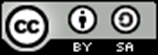 KALKULACIJA NABAVNE VRIJEDNOSTI SIROVINAKALKULACIJA NABAVNE VRIJEDNOSTI SIROVINAKALKULACIJA NABAVNE VRIJEDNOSTI SIROVINAKALKULACIJA NABAVNE VRIJEDNOSTI SIROVINAKALKULACIJA NABAVNE VRIJEDNOSTI SIROVINAKALKULACIJA NABAVNE VRIJEDNOSTI SIROVINAKALKULACIJA NABAVNE VRIJEDNOSTI SIROVINAKALKULACIJA NABAVNE VRIJEDNOSTI SIROVINAKALKULACIJA NABAVNE VRIJEDNOSTI SIROVINAKALKULACIJA NABAVNE VRIJEDNOSTI SIROVINAR.b./stupanjElementi kalkulacijeBlok - opekaBlok - opekaBlok - opekaBlok - opekaBlok - opekaBlok - opekaBlok - opekaUKUPNOR.b./stupanjElementi kalkulacije11110 00010 00010 000R.b./stupanjElementi kalkulacijeKupovna vrijednostOvisni troškoviPrijevozIstovar Troškovi kupnjeKALKULACIJA NABAVNE VRIJEDNOSTI SIROVINAKALKULACIJA NABAVNE VRIJEDNOSTI SIROVINAKALKULACIJA NABAVNE VRIJEDNOSTI SIROVINAKALKULACIJA NABAVNE VRIJEDNOSTI SIROVINAKALKULACIJA NABAVNE VRIJEDNOSTI SIROVINAKALKULACIJA NABAVNE VRIJEDNOSTI SIROVINAKALKULACIJA NABAVNE VRIJEDNOSTI SIROVINAKALKULACIJA NABAVNE VRIJEDNOSTI SIROVINAKALKULACIJA NABAVNE VRIJEDNOSTI SIROVINAKALKULACIJA NABAVNE VRIJEDNOSTI SIROVINARb/stupanjElementi kalkulacijeJabuke „Idared“Jabuke „Idared“Jabuke „Idared“Jabuke „Idared“Jabuke „Idared“Jabuke „Idared“Jabuke „Idared“UKUPNORb/stupanjElementi kalkulacije1112 0002 0002 000Rb/stupanjElementi kalkulacijeKupovna vrijednostOvisni troškoviPrijevozIstovar Troškovi kupnje